Tiger AcademyBoard of Directors Public NoticeTuesday, June 2, 202010:00am- Governance Committee10:30am- Finance Committee11:00am- Board Meeting Followed by Fundraising Committee Conference Call: 1-800-747-5150Access Code: 3096840 #Lauren Gibbs904-309-6840lgibbs@fcymca.org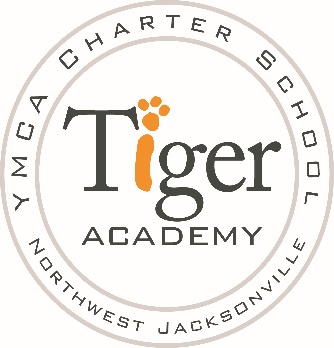 